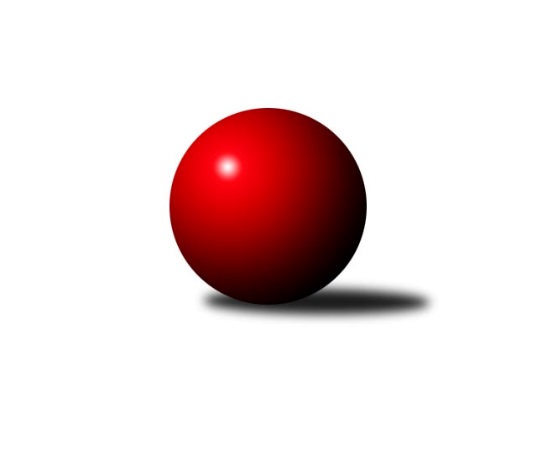 Č.19Ročník 2019/2020	11.3.2020Nejlepšího výkonu v tomto kole: 2593 dosáhlo družstvo: KS Moravský Beroun Krajský přebor OL 2019/2020Výsledky 19. kolaSouhrnný přehled výsledků:KS Moravský Beroun 	- TJ Břidličná ˝A˝	4:4	2593:2540	6.0:6.0	11.3.Spartak Přerov ˝C˝	- KK Zábřeh  ˝C˝	0:0	0:0	0.0:0.0	14.3.TJ Horní Benešov ˝C˝	- TJ Tatran Litovel	0:0	0:0	0.0:0.0	14.3.KK Šumperk B	- KK Jiskra Rýmařov ˝B˝	0:0	0:0	0.0:0.0	14.3.SKK Jeseník ˝B˝	- TJ Pozemstav Prostějov	0:0	0:0	0.0:0.0	14.3.Sokol Přemyslovice ˝B˝	- KK PEPINO Bruntál	0:0	0:0	0.0:0.0	14.3.Tabulka družstev:	1.	TJ Břidličná ˝A˝	19	13	4	2	103.0 : 49.0 	130.0 : 98.0 	 2547	30	2.	KK Šumperk B	18	12	2	4	90.5 : 53.5 	131.5 : 84.5 	 2595	26	3.	TJ Horní Benešov ˝C˝	17	12	0	5	81.5 : 54.5 	106.0 : 98.0 	 2481	24	4.	TJ Pozemstav Prostějov	18	9	2	7	78.5 : 65.5 	123.0 : 93.0 	 2521	20	5.	Sokol Přemyslovice ˝B˝	18	10	0	8	74.5 : 69.5 	107.5 : 108.5 	 2502	20	6.	KK Jiskra Rýmařov ˝B˝	18	9	2	7	70.0 : 74.0 	112.5 : 103.5 	 2492	20	7.	KK PEPINO Bruntál	18	9	0	9	69.5 : 74.5 	108.5 : 107.5 	 2500	18	8.	KS Moravský Beroun	19	7	3	9	69.5 : 82.5 	111.0 : 117.0 	 2495	17	9.	KK Zábřeh  ˝C˝	17	6	3	8	65.0 : 71.0 	102.5 : 101.5 	 2517	15	10.	Spartak Přerov ˝C˝	18	6	0	12	62.0 : 82.0 	103.5 : 112.5 	 2474	12	11.	SKK Jeseník ˝B˝	18	5	0	13	57.0 : 87.0 	87.5 : 128.5 	 2406	10	12.	TJ Tatran Litovel	18	2	0	16	43.0 : 101.0 	72.5 : 143.5 	 2378	4Podrobné výsledky kola:	 KS Moravský Beroun 	2593	4:4	2540	TJ Břidličná ˝A˝	Erich Retek	 	 242 	 241 		483 	 2:0 	 381 	 	195 	 186		Zdeněk Fiury st.	Mária Machalová	 	 217 	 198 		415 	 0:2 	 440 	 	230 	 210		Ivo Mrhal ml.	Zdeněk Chmela st.	 	 221 	 223 		444 	 2:0 	 405 	 	212 	 193		Vilém Berger	Čestmír Řepka	 	 194 	 227 		421 	 1:1 	 426 	 	225 	 201		Tomáš Fiury	Zdeněk Chmela ml.	 	 222 	 214 		436 	 1:1 	 438 	 	209 	 229		Josef Veselý	Miloslav Krchov	 	 207 	 187 		394 	 0:2 	 450 	 	227 	 223		Zdeněk Fiury ml.rozhodčí: Nejlepší výkon utkání: 483 - Erich Retek	 Spartak Přerov ˝C˝	0	0:0	0	KK Zábřeh  ˝C˝rozhodčí: 	 TJ Horní Benešov ˝C˝	0	0:0	0	TJ Tatran Litovelrozhodčí: 	 KK Šumperk B	0	0:0	0	KK Jiskra Rýmařov ˝B˝rozhodčí: 	 SKK Jeseník ˝B˝	0	0:0	0	TJ Pozemstav Prostějovrozhodčí: 	 Sokol Přemyslovice ˝B˝	0	0:0	0	KK PEPINO Bruntálrozhodčí: Pořadí jednotlivců:	jméno hráče	družstvo	celkem	plné	dorážka	chyby	poměr kuž.	Maximum	1.	Zdeněk Černý 	TJ Horní Benešov ˝C˝	451.78	295.9	155.8	4.2	6/8	(495)	2.	Zdeněk Fiury  ml.	TJ Břidličná ˝A˝	447.40	305.8	141.6	4.0	9/10	(476)	3.	Jaroslav Vymazal 	KK Šumperk B	447.39	296.0	151.3	3.7	9/9	(490)	4.	Adam Bělaška 	KK Šumperk B	441.52	301.0	140.6	4.6	9/9	(505)	5.	Michal Gajdík 	KK Šumperk B	441.38	300.9	140.5	5.1	8/9	(476)	6.	Max Trunečka 	TJ Pozemstav Prostějov	441.15	300.2	141.0	5.2	8/9	(473)	7.	Ivo Mrhal  ml.	TJ Břidličná ˝A˝	437.89	297.3	140.6	4.3	10/10	(482)	8.	Tomáš Janalík 	KK PEPINO Bruntál	435.59	296.0	139.6	5.1	8/10	(460)	9.	Gustav Vojtek 	KK Jiskra Rýmařov ˝B˝	431.91	300.1	131.8	5.0	7/9	(473)	10.	Lukáš Horňák 	KK Zábřeh  ˝C˝	431.25	299.5	131.8	4.8	8/10	(464)	11.	Josef Jurda 	TJ Pozemstav Prostějov	430.96	295.0	136.0	5.4	8/9	(470)	12.	Tomáš Fiury 	TJ Břidličná ˝A˝	430.00	290.4	139.6	5.7	9/10	(462)	13.	Zdeněk Chmela  ml.	KS Moravský Beroun 	429.83	294.5	135.3	5.1	9/9	(477)	14.	Karel Meissel 	Sokol Přemyslovice ˝B˝	429.78	294.0	135.8	5.0	8/10	(466)	15.	Tomáš Pěnička 	KK Zábřeh  ˝C˝	428.99	292.2	136.8	8.0	10/10	(471)	16.	Miluše Rychová 	KK PEPINO Bruntál	428.27	296.1	132.2	5.7	8/10	(495)	17.	Martin Pěnička 	KK Zábřeh  ˝C˝	428.25	296.9	131.4	5.1	10/10	(478)	18.	Petra Rosypalová 	SKK Jeseník ˝B˝	427.32	297.4	129.9	6.7	9/9	(473)	19.	Libor Daňa 	Spartak Přerov ˝C˝	427.18	293.9	133.3	7.3	8/10	(468)	20.	Václav Čamek 	KK Zábřeh  ˝C˝	426.23	296.2	130.0	7.0	7/10	(443)	21.	Karel Stojkovič 	TJ Tatran Litovel	425.78	292.8	132.9	6.2	6/9	(463)	22.	Jiří Kohoutek 	Spartak Přerov ˝C˝	425.57	289.4	136.2	7.0	7/10	(478)	23.	Robert Kučerka 	TJ Horní Benešov ˝C˝	424.89	295.1	129.8	7.3	7/8	(490)	24.	Josef Veselý 	TJ Břidličná ˝A˝	424.83	297.6	127.2	7.7	9/10	(459)	25.	Václav Kovařík 	TJ Pozemstav Prostějov	423.51	298.5	125.0	7.7	6/9	(462)	26.	Miroslav Plachý 	TJ Pozemstav Prostějov	422.39	290.1	132.3	5.0	8/9	(475)	27.	Erich Retek 	KS Moravský Beroun 	422.33	299.5	122.8	8.9	6/9	(483)	28.	Jiří Kankovský 	Sokol Přemyslovice ˝B˝	421.35	293.8	127.5	6.9	8/10	(470)	29.	Miloslav Petrů 	TJ Horní Benešov ˝C˝	420.82	294.2	126.6	6.8	8/8	(488)	30.	Rostislav Petřík 	Spartak Přerov ˝C˝	420.75	288.2	132.6	5.7	9/10	(482)	31.	Jan Lenhart 	Spartak Přerov ˝C˝	419.76	287.5	132.3	6.9	9/10	(450)	32.	Lubomír Složil 	KK Zábřeh  ˝C˝	419.63	288.3	131.3	6.3	9/10	(458)	33.	Čestmír Řepka 	KS Moravský Beroun 	419.59	292.5	127.1	8.0	8/9	(453)	34.	Miroslav Ondrouch 	Sokol Přemyslovice ˝B˝	418.57	292.5	126.1	8.3	9/10	(461)	35.	Josef Novotný 	KK PEPINO Bruntál	418.16	283.4	134.8	6.9	10/10	(438)	36.	Miloslav Krchov 	KS Moravský Beroun 	417.86	289.9	128.0	6.0	9/9	(476)	37.	Milan Smékal 	Sokol Přemyslovice ˝B˝	417.17	289.3	127.9	7.9	8/10	(467)	38.	Václav Kovařík 	TJ Pozemstav Prostějov	416.75	292.5	124.2	9.1	8/9	(468)	39.	Petr Otáhal 	KS Moravský Beroun 	416.61	288.9	127.7	8.3	8/9	(453)	40.	Jaromír Janošec 	TJ Tatran Litovel	415.94	289.8	126.2	7.4	6/9	(471)	41.	Milan Vymazal 	KK Šumperk B	415.75	289.9	125.8	9.2	9/9	(495)	42.	Vítězslav Kadlec 	KK PEPINO Bruntál	415.56	296.1	119.5	9.8	10/10	(456)	43.	Zdeněk Fiury  st.	TJ Břidličná ˝A˝	413.43	288.6	124.8	7.3	9/10	(457)	44.	Lukáš Vybíral 	Sokol Přemyslovice ˝B˝	412.79	286.8	126.0	9.5	7/10	(450)	45.	Jan Mlčák 	KK PEPINO Bruntál	411.79	289.2	122.6	8.6	10/10	(447)	46.	Jiří Polášek 	KK Jiskra Rýmařov ˝B˝	411.21	283.9	127.3	7.4	8/9	(502)	47.	Vilém Berger 	TJ Břidličná ˝A˝	409.72	286.7	123.0	6.2	8/10	(446)	48.	Petra Rosypalová 	SKK Jeseník ˝B˝	409.67	285.7	123.9	8.0	8/9	(453)	49.	Stanislav Brosinger 	TJ Tatran Litovel	409.16	285.5	123.6	8.5	9/9	(459)	50.	Miroslav Vala 	SKK Jeseník ˝B˝	408.96	281.5	127.5	8.0	7/9	(477)	51.	Rostislav Cundrla 	SKK Jeseník ˝B˝	408.84	289.2	119.6	7.9	7/9	(472)	52.	Zdeněk Chmela  st.	KS Moravský Beroun 	408.17	290.2	118.0	8.4	8/9	(444)	53.	Eva Zdražilová 	TJ Horní Benešov ˝C˝	407.30	291.2	116.1	7.4	8/8	(450)	54.	David Rozsypal 	TJ Pozemstav Prostějov	407.19	289.9	117.3	9.8	9/9	(458)	55.	Petra Kysilková 	KK Jiskra Rýmařov ˝B˝	405.71	285.6	120.1	9.3	9/9	(454)	56.	Zdeňka Habartová 	TJ Horní Benešov ˝C˝	400.47	289.3	111.1	9.9	8/8	(456)	57.	Pavel Černohous 	TJ Pozemstav Prostějov	400.43	288.7	111.7	9.8	7/9	(479)	58.	Filip Zapletal 	TJ Tatran Litovel	394.40	280.3	114.1	9.2	6/9	(411)	59.	Jana Fousková 	SKK Jeseník ˝B˝	392.07	275.7	116.4	9.0	8/9	(458)	60.	Michael Dostál 	TJ Horní Benešov ˝C˝	381.75	272.3	109.4	7.6	7/8	(445)	61.	Pavel Hampl 	TJ Tatran Litovel	380.54	277.5	103.0	13.1	7/9	(422)	62.	Jaroslav Vidim 	TJ Tatran Litovel	377.21	268.7	108.5	10.2	8/9	(434)	63.	Tereza Moravcová 	SKK Jeseník ˝B˝	376.86	268.5	108.3	11.5	8/9	(445)		Zdeněk Grulich 	Sokol Přemyslovice ˝B˝	486.00	319.0	167.0	1.0	1/10	(486)		Zdenek Janoud 	SKK Jeseník ˝B˝	453.50	310.0	143.5	4.0	2/9	(475)		Lukáš Janalík 	KK PEPINO Bruntál	453.00	305.1	147.9	4.7	3/10	(497)		Martin Sedlář 	KK Šumperk B	450.88	305.4	145.5	2.9	5/9	(511)		Michaela Sedláčková 	Spartak Přerov ˝C˝	447.00	300.5	146.5	4.0	1/10	(461)		Petr Rak 	TJ Horní Benešov ˝C˝	445.75	300.9	144.8	4.1	4/8	(450)		Romana Valová 	KK Jiskra Rýmařov ˝B˝	445.75	307.3	138.5	6.5	2/9	(481)		Jan Sochor 	KK Jiskra Rýmařov ˝B˝	443.75	292.3	151.5	3.8	2/9	(468)		Jaroslav Sedlář 	KK Šumperk B	439.45	297.1	142.4	5.2	5/9	(477)		František Habrman 	KK Šumperk B	438.00	313.0	125.0	13.0	1/9	(438)		Václav Pumprla 	Spartak Přerov ˝C˝	434.37	294.0	140.4	5.8	5/10	(456)		Jiří Zapletal 	Sokol Přemyslovice ˝B˝	434.00	304.0	130.0	3.0	1/10	(434)		Martin Zavacký 	SKK Jeseník ˝B˝	432.00	295.0	137.0	5.5	2/9	(434)		Josef Grulich 	Sokol Přemyslovice ˝B˝	431.20	303.5	127.7	6.9	4/10	(463)		Josef Pilatík 	KK Jiskra Rýmařov ˝B˝	431.05	299.0	132.1	6.9	5/9	(487)		Jiří Procházka 	TJ Břidličná ˝A˝	430.00	307.0	123.0	11.0	1/10	(430)		Michal Sosík 	TJ Pozemstav Prostějov	428.00	301.0	127.0	5.0	1/9	(428)		Jiří Divila 	Spartak Přerov ˝C˝	427.38	288.4	139.0	7.1	4/10	(461)		Aneta Kubešová 	TJ Horní Benešov ˝C˝	427.33	299.0	128.3	7.0	1/8	(442)		Dušan Žouželka 	TJ Tatran Litovel	427.00	293.0	134.0	16.0	1/9	(427)		Kateřina Petková 	KK Šumperk B	423.33	289.5	133.8	6.0	1/9	(440)		Pavel Švan 	KK Jiskra Rýmařov ˝B˝	422.67	292.8	129.8	6.0	3/9	(441)		Jiří Vrobel 	TJ Tatran Litovel	422.33	294.3	128.0	8.8	2/9	(431)		Michal Oščádal 	Sokol Přemyslovice ˝B˝	422.00	296.0	126.0	9.0	1/10	(422)		Milan Dostál 	Spartak Přerov ˝C˝	420.90	297.2	123.7	9.0	4/10	(461)		Marek Kankovský 	Sokol Přemyslovice ˝B˝	419.94	286.1	133.9	6.7	6/10	(462)		Miroslav Mrkos 	KK Šumperk B	417.33	286.0	131.3	7.3	3/9	(432)		Jaroslav Heblák 	KK Jiskra Rýmařov ˝B˝	417.13	289.2	127.9	7.3	5/9	(482)		Lukáš Krejčí 	KK Zábřeh  ˝C˝	416.75	280.9	135.9	5.5	4/10	(439)		Mária Machalová 	KS Moravský Beroun 	416.00	278.0	138.0	4.5	1/9	(417)		Stanislav Feike 	TJ Pozemstav Prostějov	415.00	282.5	132.5	10.0	2/9	(456)		Václav Jeřábek 	KK Šumperk B	413.00	284.0	129.0	8.0	1/9	(413)		Pavel Přikryl 	KK Jiskra Rýmařov ˝B˝	413.00	289.0	124.0	7.0	1/9	(413)		Pavel Konštacký 	KK Jiskra Rýmařov ˝B˝	412.25	290.3	122.0	5.3	4/9	(432)		Martin Zaoral 	Sokol Přemyslovice ˝B˝	412.00	290.0	122.0	5.0	1/10	(412)		Milan Dvorský 	Sokol Přemyslovice ˝B˝	412.00	296.0	116.0	8.7	3/10	(420)		Ludvík Vymazal 	TJ Tatran Litovel	411.92	290.5	121.5	10.6	5/9	(459)		Tomáš Chárník 	KK Jiskra Rýmařov ˝B˝	411.50	290.5	121.0	11.5	4/9	(446)		Libor Příhoda 	KK Šumperk B	411.00	288.0	123.0	11.0	1/9	(411)		Jan Semrád 	KK Šumperk B	410.00	281.5	128.5	9.0	2/9	(437)		Bronislav Diviš 	TJ Pozemstav Prostějov	409.00	297.5	111.5	11.0	1/9	(420)		Richard Janalík 	KK PEPINO Bruntál	408.93	283.6	125.3	9.4	5/10	(457)		Petr Charník 	KK Jiskra Rýmařov ˝B˝	407.63	284.3	123.3	8.5	5/9	(488)		Miroslav Bodanský 	KK Zábřeh  ˝C˝	407.21	284.2	123.0	8.0	6/10	(443)		Daniel Krchov 	KS Moravský Beroun 	406.89	282.9	124.0	8.1	5/9	(436)		Daniel Duškevič 	TJ Horní Benešov ˝C˝	405.89	276.9	129.0	7.8	3/8	(446)		Josef Čapka 	TJ Pozemstav Prostějov	405.00	291.0	114.0	13.0	1/9	(405)		Ivo Mrhal  st.	TJ Břidličná ˝A˝	404.42	286.3	118.2	10.5	3/10	(411)		Přemysl Janalík 	KK PEPINO Bruntál	404.00	290.8	113.2	10.3	3/10	(437)		František Langer 	KK Zábřeh  ˝C˝	403.75	286.0	117.8	10.3	4/10	(433)		Michal Ihnát 	KK Jiskra Rýmařov ˝B˝	402.80	288.6	114.2	10.8	5/9	(427)		Kateřina Fajdeková 	Spartak Přerov ˝C˝	400.00	283.0	117.0	8.0	1/10	(400)		Martin Holas 	Spartak Přerov ˝C˝	398.40	286.5	111.9	9.6	5/10	(469)		Michal Symerský 	Spartak Přerov ˝C˝	398.38	292.1	106.3	13.0	4/10	(440)		Ondřej Holas 	Spartak Přerov ˝C˝	395.20	276.4	118.8	9.0	5/10	(416)		Bohuslav Toman 	Sokol Přemyslovice ˝B˝	393.00	259.0	134.0	6.5	2/10	(414)		Jaroslav Zelinka 	TJ Břidličná ˝A˝	389.25	287.3	102.0	10.8	2/10	(400)		Alena Vrbová 	SKK Jeseník ˝B˝	385.00	282.0	103.0	10.0	1/9	(385)		Anna Dosedělová 	TJ Břidličná ˝A˝	384.67	280.7	104.0	11.3	3/10	(407)		Radomila Janoudová 	SKK Jeseník ˝B˝	374.75	269.4	105.3	12.5	5/9	(444)		Ondřej Smékal 	Sokol Přemyslovice ˝B˝	373.00	277.5	95.5	13.5	2/10	(385)		Pavel Veselka 	TJ Břidličná ˝A˝	368.00	249.0	119.0	9.0	1/10	(368)		Miroslav Adámek 	KK Šumperk B	368.00	261.0	107.0	12.0	1/9	(368)		Martin Hampl 	TJ Tatran Litovel	366.50	274.0	92.5	18.0	2/9	(390)		Jakub Bauer 	KK Šumperk B	362.00	273.0	89.0	11.0	1/9	(362)		František Ocelák 	KK PEPINO Bruntál	360.94	270.9	90.1	16.1	6/10	(400)		Vlastimil Kozák 	TJ Tatran Litovel	351.00	273.0	78.0	16.0	1/9	(351)		Tomáš Zatloukal 	Sokol Přemyslovice ˝B˝	345.00	258.0	87.0	12.0	1/10	(345)		Jaroslav Ďulík 	TJ Tatran Litovel	336.56	250.3	86.2	17.4	3/9	(379)		Petr Rosypal 	SKK Jeseník ˝B˝	333.00	253.0	80.0	18.0	1/9	(333)		Romana Pospíšilová 	Spartak Přerov ˝C˝	320.00	241.0	79.0	16.0	1/10	(320)		Jiří Hradílek 	Spartak Přerov ˝C˝	292.50	216.0	76.5	25.0	2/10	(295)Sportovně technické informace:Starty náhradníků:registrační číslo	jméno a příjmení 	datum startu 	družstvo	číslo startu25573	Mária Machalová	11.03.2020	KS Moravský Beroun 	2x
Hráči dopsaní na soupisku:registrační číslo	jméno a příjmení 	datum startu 	družstvo	Program dalšího kola:20. kolo21.3.2020	so	9:00	KK PEPINO Bruntál - KS Moravský Beroun 	21.3.2020	so	9:00	TJ Tatran Litovel - Spartak Přerov ˝C˝	21.3.2020	so	9:00	TJ Břidličná ˝A˝ - KK Šumperk B	21.3.2020	so	9:00	TJ Pozemstav Prostějov - Sokol Přemyslovice ˝B˝	21.3.2020	so	12:00	KK Zábřeh  ˝C˝ - SKK Jeseník ˝B˝	21.3.2020	so	14:00	KK Jiskra Rýmařov ˝B˝ - TJ Horní Benešov ˝C˝	Nejlepší šestka kola - absolutněNejlepší šestka kola - absolutněNejlepší šestka kola - absolutněNejlepší šestka kola - absolutněNejlepší šestka kola - dle průměru kuželenNejlepší šestka kola - dle průměru kuželenNejlepší šestka kola - dle průměru kuželenNejlepší šestka kola - dle průměru kuželenNejlepší šestka kola - dle průměru kuželenPočetJménoNázev týmuVýkonPočetJménoNázev týmuPrůměr (%)Výkon3xErich RetekKS Moravský Ber4831xErich RetekKS Moravský Ber114.254833xZdeněk Fiury ml.Břidličná A4504xZdeněk Fiury ml.Břidličná A106.444501xZdeněk Chmela st.KS Moravský Ber4441xZdeněk Chmela st.KS Moravský Ber105.024444xIvo Mrhal ml.Břidličná A4406xIvo Mrhal ml.Břidličná A104.084401xJosef VeselýBřidličná A4381xJosef VeselýBřidličná A103.64388xZdeněk Chmela ml.KS Moravský Ber4365xZdeněk Chmela ml.KS Moravský Ber103.13436